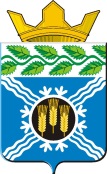 АДМИНИСТРАЦИЯКРАПИВИНСКОГО МУНИЦИПАЛЬНОГО РАЙОНАПОСТАНОВЛЕНИЕот 24.06.2015 г. №757пгт. КрапивинскийО внесении изменений в постановление от 24.10.2013 г. №1546 «Об утверждении муниципальной Программы «Развитие сферы малого и среднего предпринимательства в Крапивинском районе» на 2014-2017 годы»1. Внести в постановление администрации Крапивинского муниципального района от 24.10.2013 г. №1546 «Об утверждении муниципальной Программы «Развитие сферы малого и среднего предпринимательства в Крапивинском районе» на 2014-2017 годы» (в редакции постановления администрации Крапивинского муниципального района от 07.05.2015 г. №589) следующие изменения:1.1. В разделе 5 Программы «Сведения о планируемых значениях целевых показателей (индикаторов) муниципальной программы (по годам реализации муниципальной программы)» пункт 1.3. «Предоставление субсидий (грантов) начинающим субъектам малого и среднего предпринимательства на возмещение части затрат, связанных с организацией предпринимательской деятельности (грантовая поддержка)» считать пунктом 1.4.1.2. В пунктах 1.4 разделов 3, 5, 6 в наименовании мероприятий исключить слово «грантов».1.3. Внести в Положение об условиях и порядке оказания финансовой поддержки субъектам малого и среднего предпринимательства и организациям, образующим инфраструктуру поддержки субъектов малого и среднего предпринимательства следующие изменения:1.3.1.заголовок раздела II изложить в следующей редакции: «II. Условия и порядок предоставления субсидий субъектам малого и среднего предпринимательства, реализующим проекты в приоритетных сферах деятельности»;1.3.2. заголовок раздела III изложить в следующей редакции: «III. Предоставление субсидий начинающим субъектам малого и среднего предпринимательства на возмещение части затрат, связанных с организацией предпринимательской деятельности (грантовая поддержка)»;1.3.3. заголовок раздел IV изложить в следующей редакции: «IV. Предоставление субсидий в целях организации краткосрочных курсов для начинающих субъектов малого и среднего предпринимательства»;1.3.4. заголовок раздела V. изложить в следующей редакции: «V. Предоставление субсидий на возмещение затрат субъектам малого и среднего предпринимательства на приобретение оборудования».1.3.5. В разделах II, III, IV,V Положения слова «Межведомственная комиссия по поддержке малого и среднего предпринимательства» заменить словами «Конкурсная комиссия по предоставлению финансовой поддержки субъектам малого и среднего предпринимательства» по всему тексту в соответствующих падежах.2. Обеспечить размещение настоящего постановления на официальном сайте администрации Крапивинского муниципального района в информационно - коммуникационной сети «Интернет».3. Контроль за исполнением настоящего постановления возложить на первого заместителя главы Крапивинского муниципального района Т.И. Климину.4. Настоящее постановление вступает в силу со дня подписания.И.о. главыКрапивинского муниципального районаТ.Х. Биккулов